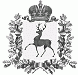 АДМИНИСТРАЦИЯРАБОЧЕГО ПОСЁЛКА ШАРАНГАШАРАНГСКОГО МУНИЦИПАЛЬНОГО РАЙОНАНИЖЕГОРОДСКОЙ ОБЛАСТИПОСТАНОВЛЕНИЕот 12.08.2021			                        	                    	               N184О внесении изменений в постановление администрации рабочего поселка Шаранга Шарангского муниципального района Нижегородской области от 08.07.2021 №154 «О присвоении адресов объектам адресации в ФИАС  на территории городского поселения рабочий поселок Шаранга»                 Согласно статье 2 Федерального закона от 28.12.2013 №443-ФЗ «О федеральной информационной адресной системе и о внесении изменений в Федеральный закон «Об общих принципах организации местного самоуправления в Российской Федерации»», постановлению Правительства Российской Федерации от 22.05.2015 №492 «О составе сведений об адресах, размещаемых в государственном адресном реестре, порядке межведомственного информационного взаимодействия при ведении государственного адресного реестра, о внесении изменений и признании утратившими силу некоторых актов Правительства Российской Федерации» и на основании постановления  администрации рабочего поселка Шаранга Шарангского муниципального района Нижегородской области от 24.02.2015 №11   «Об  утверждении правил присвоения, изменения и аннулирования адресов на территории  рабочего посёлка Шаранга», администрация рабочего посёлка Шаранга Шарангского муниципального района Нижегородской области (далее – администрация)п о с т а н о в л я е т:1.Внести в постановление администрации рабочего поселка Шаранга Шарангского муниципального района Нижегородской области от 08.07.2021 №154 «О присвоении адресов объектам адресации в ФИАС  на территории городского поселения рабочий поселок Шаранга» следующие изменения:1.1.Изложить таблицу постановления в следующей редакции:2.Контроль за исполнением настоящего постановления оставляю за собой.Специалист администрации                                                      Е.В.ЯморзоваИ.о.главы администрации(на основании распоряжения от 16.07.2021 №16)                                                                  п/пАдресКадастровый номер1.Российская Федерация, Нижегородская область, Шарангский  муниципальный район, Городское поселение рабочий поселок Шаранга, Шаранга рабочий поселок,  улица Ленина  здание 33 52:10:0110018:1102.Российская Федерация, Нижегородская область, Шарангский  муниципальный район, Городское поселение рабочий поселок Шаранга, Шаранга рабочий поселок,  улица Ленина  здание 33 помещение 152:10:0110018:1233.Российская Федерация , Нижегородская область, Шарангский  муниципальный район, Городское поселение рабочий поселок Шаранга, Шаранга рабочий поселок,  улица Ленина  здание 33 помещение 252:10:0110018:208